Kursangebot 2023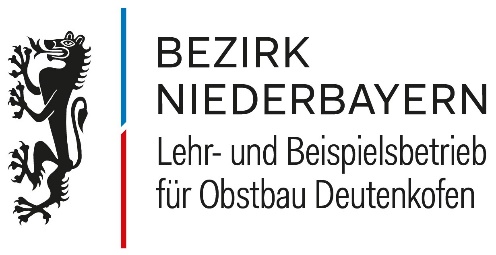 Lehr- und Beispielsbetrieb für Obstbau Deutenkofen84166 Adlkofen, Tel. 08707/205, Fax 08707/932096www.obstbau-deutenkofen.de, mail@obstbau-deutenkofen.deDer Lehr- u. Beispielsbetrieb, eine Einrichtung des Bezirk Niederbayerns, bietet Interessenten die Möglichkeit zur Teilnahme an folgendem Kurs für Haus- und Kleingartenbesitzer:      Veredelungskurs I:                  04.02.2023Obstbautage:		        08.02.-10.02.2023Praxisschnittkurs:		        18.02.2023 und 11.03.2023Veredelungskurs II:	        28.04.2023Sommerschnittkurs:	        17.06.2023Obstausstellung:		         24.09.2023Sortenbestimmungsseminar: 28.10.2023Sommerarbeiten im ObstgartenSamstag, 17.06.2023(Bitte Schnittwerkzeug, feste Kleidung und festes Schuhwerk mitbringen!)UnkostenbeiträgeDie Anmeldung ist möglichst schriftlich zu richten an:Lehr- und Beispielsbetrieb für Obstbau Deutenkofen 84166 AdlkofenFax 08707/932096Email: mail@obstbau-deutenkofen.de-	Postkarte, Fax oder E-Mail genügt!-	Telefonische Anmeldungen werden nur unter Angabe des vollständigen Namens und der Telefonnummer entgegengenommen.-	Anmeldung bis spätestens 1 Woche vor Kursbeginn.-	Die Anmeldung wird nicht bestätigt! -	Aus organisatorischen Gründen ist die Teilnehmerzahl auf 20 beschränkt!08:30 – 11:00 UhrTheoretische Betrachtungen zu SchnittzeitpunktenArbeitsplaner für verschiedene Obstarten11:00 – 12:30 UhrKombination von Schnitt und FruchtausdünnungPraktische Anleitung zur Fruchtausdünnung12:30 – 14:00 UhrMittagspause14:00 – 16:45 UhrPraktische Schnittübungen an Obstbäumen und Beerensträuchern unter fachlicher Anleitung16:45 – 17:00 UhrAbschlussbesprechungKursleiterHans Göding (Obstbaumeister, Betriebsleiter Deutenkofen)Kursgebühr25,00 €Mittagessenim nahe gelegenen Gasthausca. 8,50 € bis 11,50 €